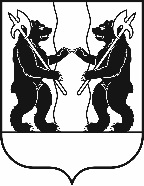 М У Н И Ц И П А Л Ь Н Ы Й С О В Е ТЯрославского муниципального районаР Е Ш Е Н И Е21.12.2023                                                                                                                                   № 112О внесении изменений в решение Муниципального Совета
Ярославского муниципального района от 31.10.2013 № 57
«О создании дорожного фонда Ярославского муниципального района Ярославской области»Принято на заседанииМуниципального СоветаЯрославского муниципального района«21» декабря 2023 г.В соответствии с пунктом 5 статьи 179.4 Бюджетного кодекса Российской Федерации, Федеральным законом от 8 ноября 2007 года № 257-ФЗ «Об автомобильных дорогах и о дорожной деятельности в Российской Федерации и о внесении изменений в отдельные законодательные акты Российской Федерации», законами Ярославской области от 30 июня 2011 г. № 22-з «О дорожном фонде Ярославской области и муниципальных дорожных фондах», от 30 июня 2014 г. № 36-з «О вопросах местного значения сельских поселений на территории Ярославской области» и от 8 ноября 2023 года № 65-з «О признании утратившим силу пункта 1 части 2 статьи 2 Закона Ярославской области «О вопросах местного значения сельских поселений на территории Ярославской области» МУНИЦИПАЛЬНЫЙ СОВЕТ ЯРОСЛАВСКОГО МУНИЦИПАЛЬНОГО РАЙОНА РЕШИЛ:1. Внести в решение Муниципального Совета Ярославского муниципального района от 31.10.2013 № 57 «О создании дорожного фонда Ярославского муниципального района Ярославской области» следующие изменения:1.1. Преамбулу изложить в следующей редакции:«В соответствии с пунктом 5 статьи 179.4 Бюджетного кодекса Российской Федерации, Федеральным законом от 8 ноября 2007 года № 257-ФЗ «Об автомобильных дорогах и о дорожной деятельности в Российской Федерации и о внесении изменений в отдельные законодательные акты Российской Федерации», законами Ярославской области от 30 июня 2011 г. № 22-з «О дорожном фонде Ярославской области и муниципальных дорожных фондах» и от 30 июня 2014 г. № 36-з «О вопросах местного значения сельских поселений на территории Ярославской области», Уставом Ярославского муниципального района МУНИЦИПАЛЬНЫЙ СОВЕТ ЯРОСЛАВСКОГО МУНИЦИПАЛЬНОГО РАЙОНА РЕШИЛ:».1.2. Пункты 2 и 3 изложить в следующей редакции:«2. Утвердить Порядок формирования и использования бюджетных ассигнований дорожного фонда Ярославского муниципального района Ярославской области (прилагается).3. Контроль за исполнением настоящего Решения возложить на комитет Муниципального Совета Ярославского муниципального района по бюджету, финансам и налоговой политике (С.Е. Балкова).».1.3. Порядок формирования и использования бюджетных ассигнований дорожного фонда Ярославского муниципального района Ярославской области изложить в следующей редакции:«УТВЕРЖДЕНрешениемМуниципального СоветаЯрославского муниципального районаот 31.10.2013 № 57Порядок формирования и использования
бюджетных ассигнований дорожного фонда
Ярославского муниципального района
Ярославской области1. Дорожный фонд Ярославского муниципального района Ярославской области (далее - дорожный фонд) - часть средств районного бюджета Ярославского муниципального района, подлежащая использованию в целях финансового обеспечения дорожной деятельности в отношении автомобильных дорог местного значения Ярославского муниципального района, автомобильных дорог местного значения в границах населенных пунктов сельских поселений Ярославского муниципального района, а также капитального ремонта и ремонта дворовых территорий многоквартирных домов, проездов к дворовым территориям многоквартирных домов населенных пунктов.2. Бюджетные ассигнования дорожного фонда имеют целевое назначение и не подлежат изъятию или расходованию на цели, не указанные в пункте 1 настоящего Порядка.3. Объем бюджетных ассигнований дорожного фонда утверждается решением о районном бюджете Ярославского муниципального района на очередной финансовый год (очередной финансовый год и плановый период) в размере не менее прогнозируемого объема доходов районного бюджета Ярославского муниципального района от:1) акцизов на автомобильный бензин, прямогонный бензин, дизельное топливо, моторные масла для дизельных и (или) карбюраторных (инжекторных) двигателей, производимые на территории Российской Федерации, подлежащих зачислению в районный бюджет Ярославского муниципального района;2) денежных средств, внесенных участником конкурса или аукциона, проводимого в целях заключения муниципального контракта, финансируемого за счет средств дорожного фонда, в качестве обеспечения заявки на участие в таком конкурсе или аукционе в случае уклонения участника конкурса или аукциона от заключения такого контракта и в иных случаях, установленных законодательством Российской Федерации;3) денежных средств, поступающих в районный бюджет Ярославского муниципального района от уплаты неустоек (штрафов, пеней), а также от возмещения ущерба, взысканных в установленном порядке в связи с нарушением исполнителем (подрядчиком) условий муниципальных контрактов или иных договоров, финансируемых за счет средств дорожного фонда, либо в связи с уклонением от заключения таких контрактов или иных договоров;4) субсидий и иных межбюджетных трансфертов из других бюджетов бюджетной системы Российской Федерации на осуществление дорожной деятельности в отношении автомобильных дорог местного значения Ярославского муниципального района, автомобильных дорог местного значения в границах населенных пунктов сельских поселений Ярославского муниципального района, а также капитального ремонта и ремонта дворовых территорий многоквартирных домов, проездов к дворовым территориям многоквартирных домов населенных пунктов в границах Ярославского муниципального района, осуществление муниципального контроля за сохранностью автомобильных дорог местного значения в границах Ярославского муниципального района, и обеспечение безопасности дорожного движения на них, а также осуществление иных полномочий в области использования автомобильных дорог и осуществления дорожной деятельности в соответствии с законодательством Российской Федерации;5) доходов районного бюджета Ярославского муниципального района от платы в счет возмещения вреда, причиняемого автомобильным дорогам местного значения тяжеловесными транспортными средствами;6) доходов районного бюджета от штрафов за нарушение правил движения тяжеловесного и (или) крупногабаритного транспортного средства.В расходной части районного бюджета Ярославского муниципального района могут дополнительно предусматриваться бюджетные ассигнования, направляемые на осуществление дорожной деятельности.4. Формирование бюджетных ассигнований дорожного фонда на очередной финансовый год и плановый период осуществляется в соответствии с муниципальными правовыми актами Ярославского муниципального района, регламентирующими порядок и сроки составления проекта районного бюджета Ярославского муниципального района на очередной финансовый год и плановый период.Распределение бюджетных ассигнований дорожного фонда производится в пределах прогнозируемого объема доходов дорожного фонда на очередной финансовый год и плановый период решением Муниципального Совета Ярославского муниципального района о районном бюджете Ярославского муниципального района на очередной финансовый год и плановый период в составе ведомственной структуры расходов районного бюджета Ярославского муниципального района.5. Бюджетные ассигнования дорожного фонда направляются на:1) капитальный ремонт и ремонт автомобильных дорог местного значения Ярославского муниципального района, автомобильных дорог местного значения в границах населенных пунктов сельских поселений Ярославского муниципального района и искусственных сооружений на них (включая разработку проектной документации и проведение необходимых экспертиз);2) содержание автомобильных дорог местного значения Ярославского муниципального района, автомобильных дорог местного значения в границах населенных пунктов сельских поселений Ярославского муниципального района и искусственных сооружений на них;3) строительство и реконструкцию автомобильных дорог местного значения местного значения Ярославского муниципального района, автомобильных дорог местного значения в границах населенных пунктов сельских поселений Ярославского муниципального района и искусственных сооружений на них (включая разработку документации по планировке территории в целях размещения автомобильных дорог, инженерные изыскания, разработку проектной документации, проведение необходимых экспертиз и подготовку территории строительства);4) обустройство автомобильных дорог местного значения местного значения Ярославского муниципального района, автомобильных дорог местного значения в границах населенных пунктов сельских поселений Ярославского муниципального района и искусственных сооружений на них в целях повышения безопасности дорожного движения;5) инвентаризацию, паспортизацию, диагностику, обследование, разработку проектов организации дорожного движения, проведение кадастровых работ, регистрацию прав в отношении земельных участков, занимаемых автомобильными дорогами местного значения Ярославского муниципального района, автомобильных дорог местного значения в границах населенных пунктов сельских поселений Ярославского муниципального района, дорожными сооружениями на них, аренду, выкуп земельных участков, объектов недвижимости, используемых в дорожной деятельности, возмещение их стоимости;6) оплату налогов, сборов и прочих обязательных платежей в связи с осуществлением дорожной деятельности.6. Бюджетные ассигнования дорожного фонда, не использованные в текущем финансовом году, направляются на увеличение бюджетных ассигнований дорожного фонда в очередном финансовом году в объеме разницы между фактически поступившими и использованными в текущем финансовом году средствами дорожного фонда путем внесения изменений в решение Муниципального Совета Ярославского муниципального района о бюджете Ярославского муниципального района на очередной финансовый год и плановый период.7. Главный распорядитель, распорядители и получатели бюджетных средств дорожного фонда определяются решением о районном бюджете Ярославского муниципального района.Главный распорядитель, распорядители и получатели бюджетных средств дорожного фонда обеспечивают результативность, целевой характер использования предусмотренных им бюджетных ассигнований дорожного фонда.8. Отчетность об использовании бюджетных ассигнований дорожного фонда осуществляется в порядке, установленном для бюджетной отчетности.».2. Настоящее Решение вступает в силу с 1 января 2024 года, но не ранее дня его официального опубликования, и применяется к правоотношениям, возникающим при составлении и исполнении районного бюджета Ярославского муниципального района на 2024 год и на плановый период 2025 и 2026 годов.Глава Ярославского                                    Председатель Муниципального Советамуниципального района                             Ярославского муниципального района_________________Н.В. Золотников         ______________________Е.В. Шибаев«___»_________________ 2023 года         «___»___________________ 2023 года